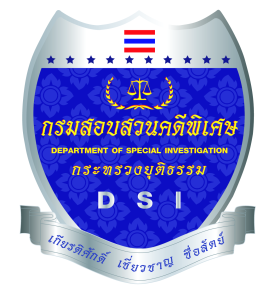 ใบสมัครรางวัลการจัดการความรู้ของกรมสอบสวนคดีพิเศษ ประจำปีงบประมาณ พ.ศ.๒๕๖๐ ****************************************************** ความสอดคล้องตามแผนการจัดการความรู้กรมสอบสวนคดีพิเศษ ประจำปีงบประมาณ พ.ศ.๒๕๖๐                    แผนการจัดการความรู้แผนที่ ๑ องค์ความรู้ “การตรวจค้นและรวบรวมพยานหลักฐานในคดีพิเศษ”                 แผนการจัดการความรู้แผนที่ ๒ องค์ความรู้ “การควบคุมและจัดวางระบบงานแหล่งข่าวบุคคล”                  แผนการจัดการความรู้แผนที่ ๓ องค์ความรู้ “การพัฒนาคุณภาพการบริหารจัดการภาครัฐ (PMQA)”ชื่อผลงาน : ..........................................................................................................................................ชื่อผู้สมัคร : ๑ …………………………………………………………….……….. ตำแหน่ง …………….….………………หน่วยงานที่สังกัด ……………………………………………… เบอร์โทรศัพท์ …………..………………….……..…….ชื่อผู้สมัคร : ๒ …………………………………………………………………….. ตำแหน่ง …………………….…………..หน่วยงานที่สังกัด ……………………………………………… เบอร์โทรศัพท์ …..……..………………….……..……..ชื่อผู้สมัคร : ๓ …………………………………………………………………….. ตำแหน่ง …………………….…………..หน่วยงานที่สังกัด ……………………………………………… เบอร์โทรศัพท์ …………..………………….……..…….ชื่อผู้สมัคร : ๔ …………………………………………………………………….. ตำแหน่ง …………………….…………..หน่วยงานที่สังกัด ……………………………………………… เบอร์โทรศัพท์ …………..………………….……..…….ชื่อผู้สมัคร : ๕ …………………………………………………………………….. ตำแหน่ง …………………….…………..หน่วยงานที่สังกัด ……………………………………………… เบอร์โทรศัพท์ …………..………………….……..…….ชื่อผู้ประสานงาน : ………………………………................................ ตำแหน่ง …………………………….….หมายเลขโทรศัพท์ : ................................................E-mail ……………………………………………….….-๒-                       เป็นผลงานที่เป็นการสร้างสรรค์ขึ้นใหม่ เกิดกระบวนการทำงานใหม่ หรือเกิดงานบริการหรือรูปแบบการให้บริการใหม่ หรือจดสิทธิบัตร/ อนุสิทธิบัตร / จดลิขสิทธิ์ หรือเป็นผลงานที่มีอยู่แล้ว แต่ปรับปรุงให้มีประสิทธิภาพเพิ่มขึ้น		เป็นผลงานที่ดำเนินการแล้วเสร็จไม่เกิน ๓ ปี                       ไม่เป็นผลงานที่เคยได้รับรางวัลจากหน่วยงานใดๆ มาก่อน/ เป็นผลงานที่ต่อยอดหรือพัฒนาจาก                ผลงานที่เคยรับรางวัล                       ไม่เป็นผลงานที่เป็นส่วนหนึ่งของการศึกษาเพื่อรับปริญญา หรือเป็นส่วนหนึ่งของการฝึกอบรม หรือใช้ในการประเมินเพื่อแต่งตั้งให้ดำรงตำแหน่งต่างๆ/ เป็นผลงานที่นำผลงานที่เป็นส่วนหนึ่งของการศึกษาเพื่อรับปริญญา            หรือเป็นส่วนหนึ่งของการฝึกอบรม หรือใช้ในการประเมินเพื่อแต่งตั้งให้ดำรงตำแหน่งต่างๆ มาประยุกต์ใช้ในหน่วยงาน และสร้างให้เกิดผลงานที่เป็นประโยชน์ต่อกรมสอบสวนคดีพิเศษก็ได้                     เป็นผลงานที่หน่วยงานดำเนินการขึ้นเอง ไม่คัดลอกผลงานของผู้อื่นมาเป็นผลงานของตนเอง-๓-สรุปผลงานโดยย่อ :            	โปรดสรุปเนื้อหาของผลงาน โดยมีความยาวไม่เกิน ๓ หน้ากระดาษ A๔ ตัวอักษร TH SarabunPSK                 ขนาด ๑๖ ดังหัวข้อต่อไปนี้  	๑. แนวความคิดในการพัฒนานวัตกรรม	   	           เป็นผลงาน วิธีการ กระบวนการ หรือองค์ความรู้ใหม่ที่ไม่เคยปรากฏมาก่อน 		           เป็นผลงาน วิธีการ กระบวนการ ที่มีอยู่แล้ว แต่นำมาปรับปรุง หรือพัฒนาต่อยอด                                เป็นผลงาน วิธีการ หรือกระบวนการที่มีอยู่แล้ว แต่นำมาปรับปรุงหรือพัฒนาบางส่วน                ๒. แนวคิดวัตถุประสงค์และเป้าหมายของการพัฒนานวัตกรรม                     (ระบุสภาพปัญหา ความต้องการ หรือเหตุผลความจำเป็นของการพัฒนาได้อย่างชัดเจน และมีการสังเคราะห์หลักการ แนวคิด ทฤษฎีมาประยุกต์ใช้อย่างเหมาะสมและสอดคล้องกับสภาพปัญหาหรือความต้องการพัฒนา และวัตถุประสงค์ เป้าหมายของการพัฒนาเป็นไปเพื่อแก้ปัญหาหรือพัฒนาการปฏิบัติงาน)	    ............................................................................................................................................................................................................................................................................................................................................................................................................................................................................................................................................................................................................................................................................................................................  ………………..……………………………………………………………………………………………………………………………………........……               ๓. ขั้นตอนการพัฒนานวัตกรรม                   (กำหนดขั้นตอนการพัฒนานวัตกรรมไว้อย่างชัดเจนสอดคล้องกับวัตถุประสงค์และเป้าหมาย           ของการพัฒนา)                                             ……………………………………………………………………………………………………………………………………………              …………………………………………………………………………………………………………………………………………………………..…….……………………………………………………………………………………………………………………………………………………………………………………………………………………………………………………………………………………………………………………………………………………………………………………………………………………………………………………………………………………………………….-๔-               ๔. การมีส่วนร่วมในการพัฒนานวัตกรรม                    (ระบุผู้ที่เกี่ยวข้องกับการพัฒนาทั้งภายในและภายนอกหน่วยงาน และให้ผู้ที่เกี่ยวข้องทั้งภายใน               และภายนอกหน่วยงาน มีส่วนร่วมในการวางแผน ดำเนินการ และสรุปผลการพัฒนานวัตกรรม)                     …………………………………………………………………………………………………………………………………………                                 ………………………………………………………………………………….………………………………………………………………………….…………………………………………………………………………………………………………………………………………………………….…..…………………………………………………..…………………………………………………………………………………………………….………………………………………………………………………………………………………………………………………………..…………………….……	๕. การแก้ปัญหาหรือพัฒนาคุณภาพงานและการเรียนรู้ร่วมกัน                  (นำไปใช้ในการแก้ปัญหา หรือพัฒนางานได้ตรงตามวัตถุประสงค์และเป้าหมายของการพัฒนา            ทุกประเด็น โดยมีหลักฐานหรือข้อมูลประกอบ และทำให้เกิดประสบการณ์การเรียนรู้ร่วมกัน)                   ………………………………………………………………………………………………………………………………………….……………………………………………………………………..………………………………………………………………………………………….                    ………………………………………………………………………………………………………………………………………………………………..………………………………………………………………………………………..…………………………………………………………………………………………………………………………………………………………………………………………………………………………………………               ๖. ผลสัมฤทธิ์ของการนำไปใช้ประโยชน์                   (สามารถตอบสนองการให้บริการได้อย่างเป็นรูปธรรม เกิดประโยชน์ต่อผู้ที่เกี่ยวข้อง และสามารถนำไปขยายผลและประยุกต์ใช้ได้)		                        ………………………………………………………………………………………………………………………………………….……………………………………………………………………..………………………………………………………………………………………….                    ………………………………………………………………………………………………………………………………………………………………..………………………………………………………………………………………..…………………………………………………………………………………………………………………………………………………………………………………………………………………………………………						ลงชื่อ …………………………………………………………………                                                                         (…………………………………………………………)                                                         ตำแหน่ง ………………………………………………………………………